ANALISIS SEMIOTIKA PADA FILM LOVELY MANSEMIOTIC ANALYSIS ON LOVELY MAN MOVIEOleh: Farouk Akbar122050300SKRIPSIUntuk Memperoleh Gelar Sarjana Pada Program studi Ilmu KomunikasiFakultas Ilmu Sosial dan Ilmu Politik Universitas Pasundan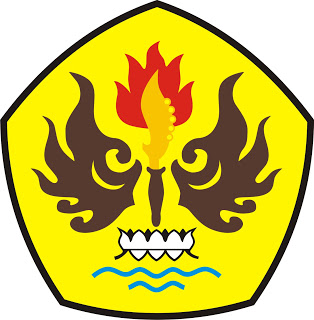 FAKULTAS ILMU SOSIAL DAN IMLU POLITIK UNIVERSITAS PASUNDAN BANDUNG2016